Using Library Resources in CanvasAll Canvas courses are automatically linked to the Library Research Guide for the discipline, through the Library Resources link in the menu. If you would like to link to more than one guide, just let us know.  We can set that up for you.You can embed all or part of any guide into a module.  Go to the module you want, and click on the plus sign.  In the Add dropdown box, select EXTERNAL TOOL.  Scroll down the list to select LIBAPPS LIBRARY CONTENT.  Select the UMW Libraries site. Then select the content type you want to use.  You can select an entire guide, a page from a guide, or a box within a page.  Select the guide, page, or box you want to use.  Click EMBED and ADD ITEM.  The content you selected will now be in your module.  You will need to publish the content to make it visible to your students.If you have any questions, please contact us at umwlibraries@umw.edu or redesk@umw.edu. 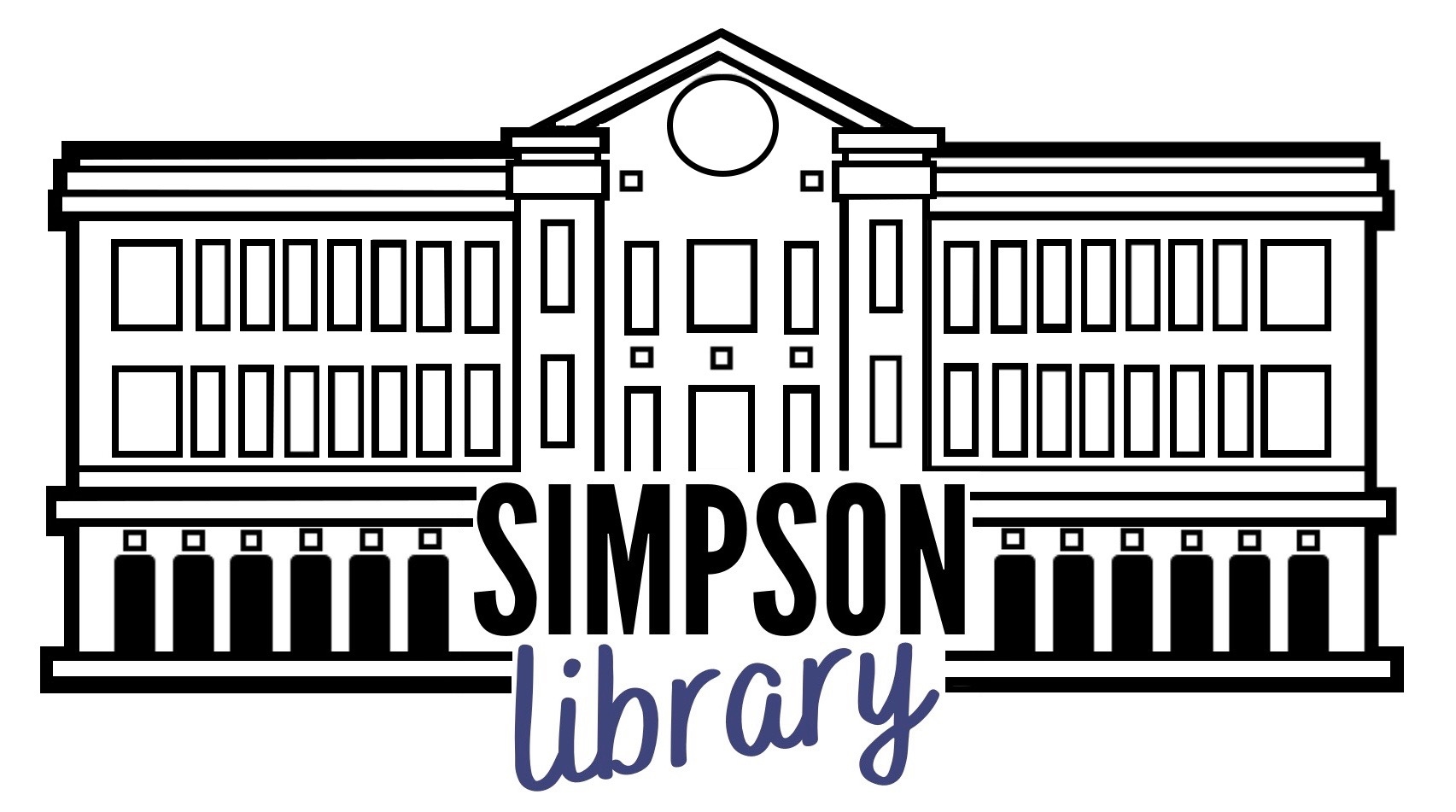 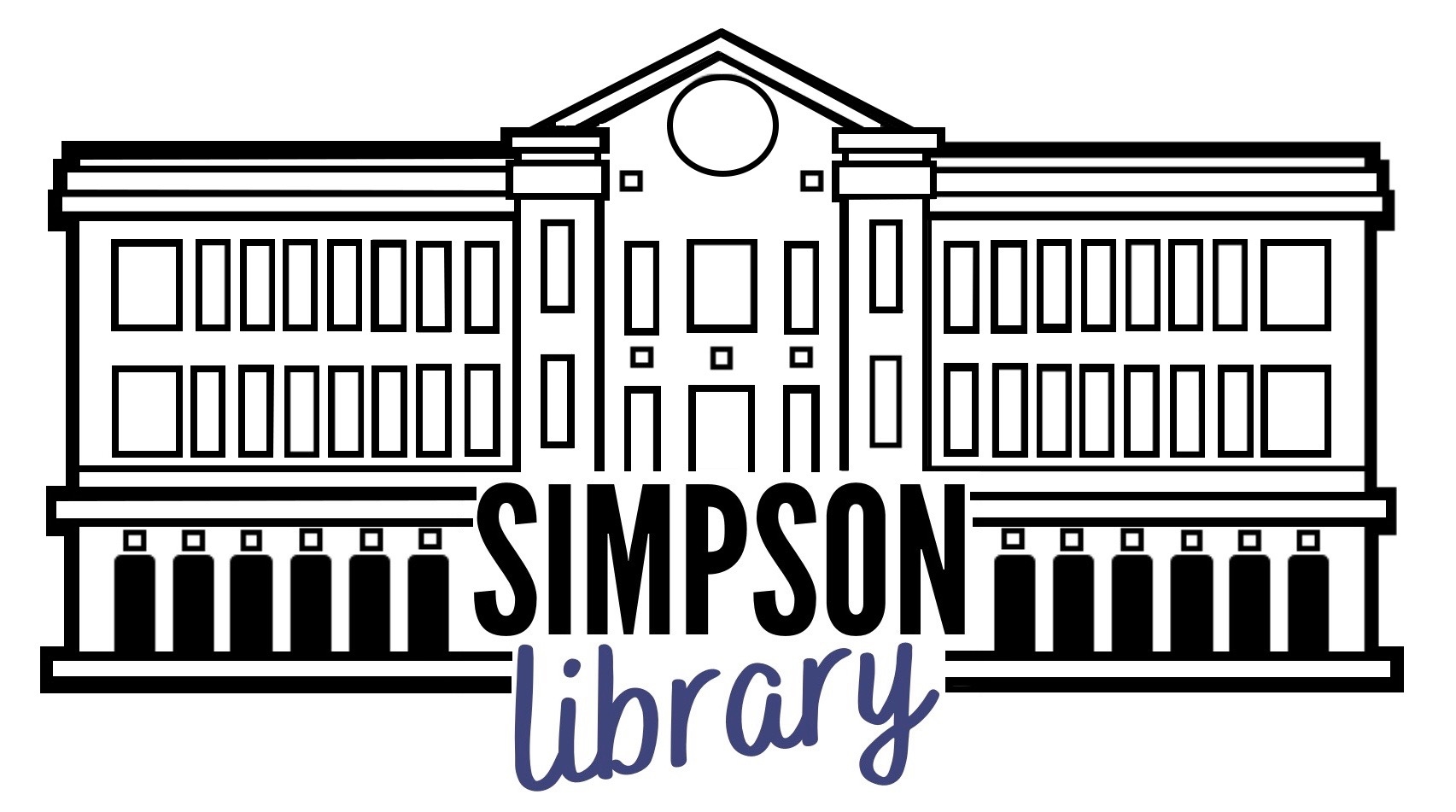 